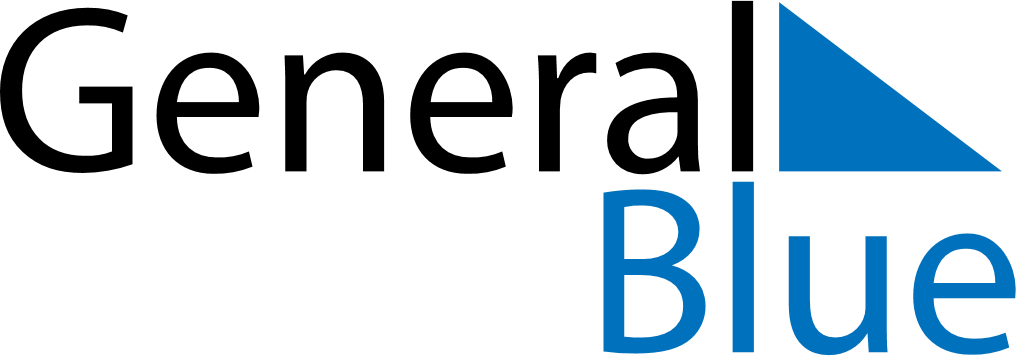 March 2020March 2020March 2020March 2020MaltaMaltaMaltaMondayTuesdayWednesdayThursdayFridaySaturdaySaturdaySunday1234567789101112131414151617181920212122Saint Joseph23242526272828293031Freedom Day